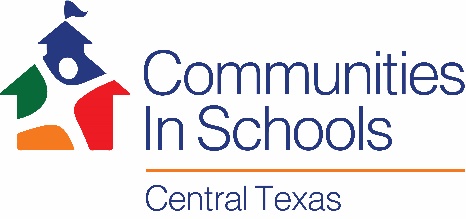 Campus/Program Name NewsletterNote here from the CIS staff person sending the message. An update, greeting, reminder, explanation, recap, and/or overview.NameTitleCommunities In Schools of Central TexasMore Important News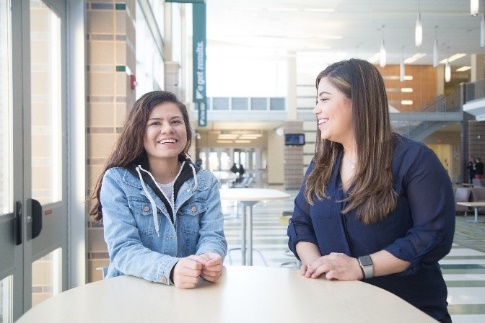 Something amazing happening at CIS that I want to share….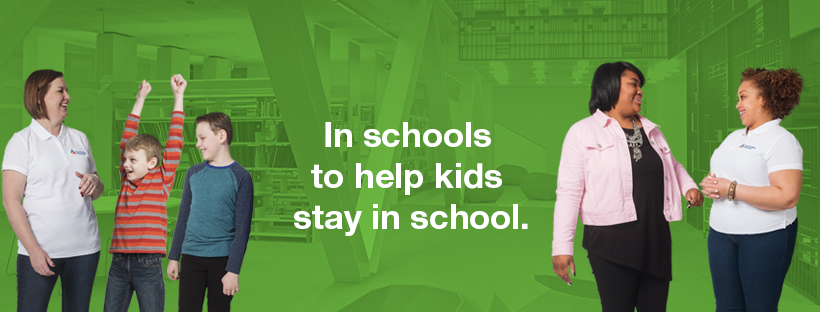 